Publicado en México el 21/04/2021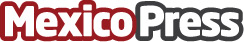 ¿Cómo deben realizar la declaración anual las personas físicas? por especialistas De la Paz, Costemalle-DFKEs obligación de todos los contribuyentes realizar declaraciones mensuales sobre sus ingresos y una declaración anual. La fecha limite para personas físicas en que deberán presentar esta declaración es el 31 de mayoDatos de contacto:Alejandra PérezMejor gestion más negocio 5519594802Nota de prensa publicada en: https://www.mexicopress.com.mx/como-deben-realizar-la-declaracion-anual-las_1 Categorías: Franquicias Finanzas Emprendedores Recursos humanos http://www.mexicopress.com.mx